РЕШЕНИЕот 01.02.2019 г. № 107с. Усть-НицинскоеОб отмене решения Думы Усть-Ницинского сельского поселения от 29.12.2018 г. № 97 «Об утверждении тарифа физическим лицам за вывоз твердых коммунальных отходов муниципальным унитарным предприятием «Север» на 2019 год»      Заслушав и обсудив информацию главы Усть-Ницинского сельского поселения Судаковой К.Г., директора МУП «Север» Лукина А.С., Дума Усть-Ницинского сельского поселенияРЕШИЛА:Решение Думы Усть-Ницинского сельского поселения от 29.12.2018 г. № 97 «Об утверждении тарифа физическим лицам за вывоз твердых коммунальных отходов муниципальным унитарным предприятием «Север» на 2019 год» отменить.Настоящее Решение опубликовать в «Информационном вестнике Усть-Ницинского сельского поселения и разместить на официальном сайте Усть – Ницинского сельского поселения в информационно-телекоммуникационной сети «Интернет»: www.усть-ницинское.рф.Председатель Думы Усть-Ницинского                  Главы Усть-Ницинскогосельского поселения                                                сельского поселения ____________ Востриков Ю.И.                             ___________ Судакова К.Г.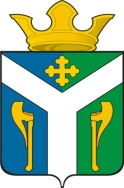 ДУМАУсть – Ницинского сельского поселенияСлободо – Туринского муниципального районаСвердловской области